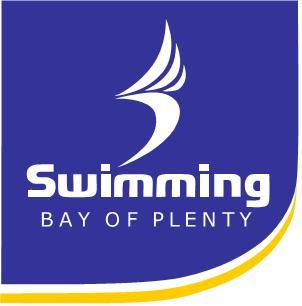 SWIMMING BAY OF PLENTYNOMINATION FORM Norman Honour Award or Steve Hughes Awardto be received by the Regional Administrator by 1st JuneTHE NORMAN HONOUR AWARDTo be awarded annually to any person, persons, group or club within the Region who has contributed exceptional service to swimming during the past season. Candidates can be nominated by any club within the Region, by any registered member or by the Regional Awards Committee  The nominee does not have to be a registered member of Swimming Bay of Plenty.STEVE HUGHES MEMORIAL TROPHYTo be awarded annually to a SBOP registered official, administrator or non-professional coach for exceptional service to swimming in the previous season. Candidates can be nominated by any club within the Region, by any registered member or by the Regional Awards Committee. Award Nominated for   (Please cross out one)The Norman Honour Award   			Steve Hughes memorial Trophy  NAME OF NOMINEE__________________________________________________________________________ADDRESS _________________________________________________________________Registration number_____________________ (Required For Steve Hughes only)Nominated by_________________________________________________________Describe the service performed by the nominee during the past season and the reasons as to why they are a worthy recipient for the award_________________________________________________________________________________________________________________________________________________________________________________________________________________________________________________________________________________________________________________________________________________________________________________________________________________________________________________________________________________________________________________________________________________________________________________________________________________________________________________________________________________________________________________________________________________________________________________________________________________________________________________________________________________________________________________________________________________________________________________________________________________________________________________________________________________________Nominated by________________________________Date_______________________